Supplementary Figure 1 Chest computed tomography images of a 63-year-old female patient with severe COVID-19 pneumonia on admission. A, Chest computed tomography images obtained on January 24, 2020, show bilateral ground glass opacity with lung CT score of 15 on day 10 after symptom onset. B, Images on February 2, 2020, show the partial absorption and local progression of ground glass opacity with patchy of consolidation after adjuvant treatment. Supplementary Figure 2 Dynamic profile of laboratory and imaging findings between hypertensive patients on ACEI/ARB therapy and on non-ACEI/ARB therapy. Timeline bar graphs illustrate the laboratory (A) and imaging (B) parameters in 65 patients based on the days after admission. * P < .05 for patients on ACEI/ARB therapy vs patients on non-ACEI/ARB therapy.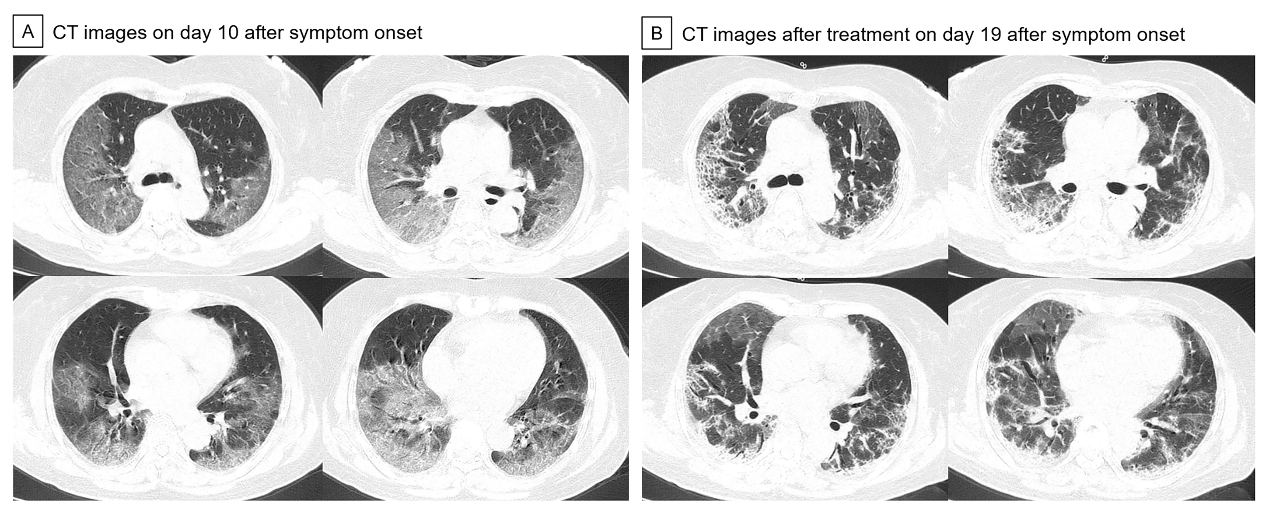 Supplementary Figure 1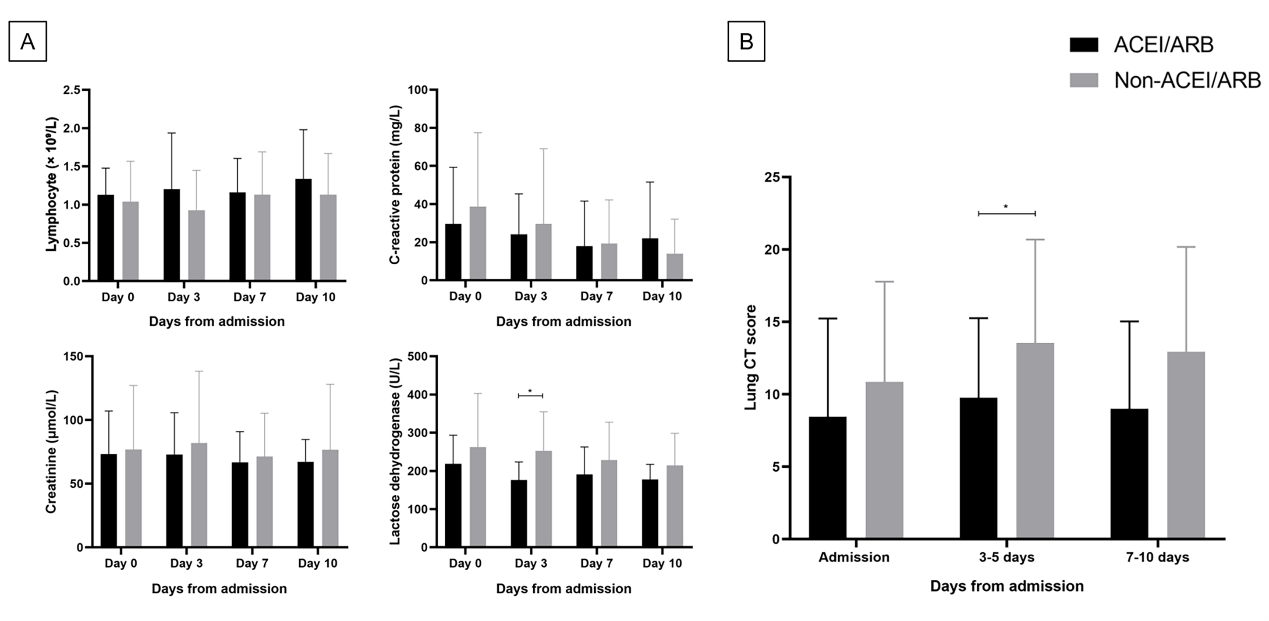 Supplementary Figure 2Supplementary Table 1 Comparison between patients with and without chloroquine therapy in Changsha after propensity score matchingSupplementary Table 1 Comparison between patients with and without chloroquine therapy in Changsha after propensity score matchingSupplementary Table 1 Comparison between patients with and without chloroquine therapy in Changsha after propensity score matchingSupplementary Table 1 Comparison between patients with and without chloroquine therapy in Changsha after propensity score matchingSupplementary Table 1 Comparison between patients with and without chloroquine therapy in Changsha after propensity score matchingChloroquine (n = 25)Without Chloroquine (n = 25)Difference (95% CI)PAge (years)51 (41 to 62)46 (38 to 67)-3 (-12 to 8)0.724Male gender 11 (44.0%) 11 (44.0%)0 (-25.7 to 25.7)1.000Hypertension0 (0)0 (0)0 (-13.3 to 13.3)1.000Blood leukocyte count, ×109/L4.5 (3.3 to 5.5)4.8 (3.7 to 5.7)0.4 (-0.5 to 1.2)0.404Neutrophil count, × 10⁹/L2.7 (1.8 to 3.4)3.1 (2.3 to 3.7)0.5 (-0.2 to 1.0)0.135Lymphocyte count, × 10⁹/L1.3 (1.0 to 1.7)1.2 (0.8 to 1. 8)-0.1 (-0.4 to 0.3)0.873Alanine aminotransferase, U/L18.3 (11.8 to 23.0)14.8 (12.1 to 22.6)-1.8 (-5.9 to 2.8)0.574Aspartate aminotransferase, U/L23.6 (17.3 to 29.5)25.5 (17.4 to 30.4)0.4 (-4.2 to 5.4)0.884Total bilirubin, μmol/L11.3 (8.0 to 16.2)11.5 (8.6 to 15.8)0.2 (-2.6 to 2.9)0.946Albumin, g/L40.9 (36.8 to 42.9)36.5 (35.1 to 41.6)-2.2 (-5.4 to 0.6)0.132Blood urea nitrogen, mmol/L4.4 (3.0 to 5.1)4.5 (3.4 to 5.0)0.2 (-0.6 to 1.1)0.635Creatinine, μmol/L49.9 (39.3 to 65.4)48.9 (39.4 to 57.7)-3.0 (-11.0 to 5.7)0.616Creatine kinase, U/L68.3 (53.6 to 110.2)46.4 (35.8 to 89.9)-14.0 (-32.0 to 7.7)0.528Lactose dehydrogenase, U/L154.3 (135.2 to 201.8)154.2 (125.0 to 214.6)-5.5 (-29.9 to 23.5)0.679D-dimer ≥ 0.05 mg/L11 (44.0%)7 (28.0%)-16.0 (-39.4 to 10.2)0.239Procalcitonin ≥ 0.05 ng/L7 (28.0%)7 (28.0%)0 (-23.9 to 23.9)1.000C-reactive protein level ≥ 10 mg/L13 (52.0%)12 (48.0%)-4.0 (-29.4 to -22.2)0.777Abnormal CT findings22 (88.0%)24 (96.0%)8.0 (-9.4 to 26.3)0.297CT severity score4 (2 to 8)4 (2 to 7)0 (-2 to 2)0.861Combined treatments after admission Combined treatments after admission Nonspecific antiviral therapy24 (96.0%)23 (92.0%)-4.0 (-21.3 to 12.6)0.552Interferon α9 (36.0%)12 (48.0%)12.0 (-14.5 to 36.3)0.390Intravenous antibiotics11 (44.0%)16 (64.0%)20.0 (-7.2 to 43.4)0.156Severe pneumonia0 (0)3 (12.0%)12.0 (-3.5 to 30.0)0.074Any adverse events12 (48.0%)11 (44.0%)-4.0 (-29.4 to 22.1)0.777≥ Grade 3 adverse events5 (20.0%)3 (12.0%)-8.0 (-28.7 to 13.1)0.440Abbreviations: CI, confidence interval; CT computed tomography.Abbreviations: CI, confidence interval; CT computed tomography.Abbreviations: CI, confidence interval; CT computed tomography.Abbreviations: CI, confidence interval; CT computed tomography.Abbreviations: CI, confidence interval; CT computed tomography.